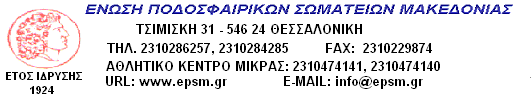 Θεσσαλονίκη,  14 Δεκεμβρίου  2018Αριθ. Πρωτ. 14844ΠροςΌλα τα σωματεία της δύναμής μαςΤΕΛΙΚΗ ΦΑΣΗΠΡΩΤΑΘΛΗΜΑΤΩΝ   ΥΠΟΔΟΜΩΝΑΓΩΝΙΣΤΙΚΗΣ ΠΕΡΙΟΔΟΥ 2018 – 2019Κύριε Πρόεδρε,Σας γνωρίζουμε ότι, με απόφαση του Διοικητικού Συμβουλίου της Ένωσης στην  υπ. αριθμ. 97 συνεδρίασή του της 12.12.2018, εγκρίθηκε η διεξαγωγή της τελικής φάσης των   Πρωταθλημάτων       Υποδομών αγωνιστικής περιόδου 2018 – 2019, η οποία συμπληρώνει  την   γενική προκήρυξη   Υποδομών,   η οποία   εγκρίθηκε στην από  02.07.2018   συνεδρίαση του Δ.Σ. της Ε.Π.Σ.Μ.1.	ΚΑΤΗΓΟΡΙΑ  Κ-17 ΓΕΝ. 2002 και νεότεροι (6 όμιλοι των 10 [4] και 8 [ 2 ] ομάδων)  Μετά την ολοκλήρωση των αγώνων της κανονικής περιόδου (α’ και β’ γύρος) σε περίπτωση ισοβαθμίας ομάδων ανά όμιλο, προκειμένου για θέσεις που δίνουν δικαίωμα συμμετοχής στους αγώνες των επόμενων φάσεων (ανάδειξης πρωταθλήτριας ομάδας), κατά τα κατωτέρω, ισχύουν όσα προβλέπονται στο άρθρο 20 του Κ.Α.Π. Επαγγελματικών και Ερασιτεχνικών Πρωταθλημάτων.Α . ΤΕΛΙΚΗ ΦΑΣΗ ΤΩΝ «16» ΟΜΑΔΩΝΗ τελική φάση της κατηγορίας Κ-17 (γεν. 2002 και νεότεροι ) θα διεξαχθεί με τη συμμετοχή δεκαέξι (16) ομάδων, δηλαδή προκρίνονται οι τρεις (3) πρώτες ομάδες από τους 1, 2, 3, 4 ομίλους και οι δύο (2) πρώτες ομάδες από τους  5, 6  ομίλους  με βάση τη βαθμολογική τους κατάταξη στη κανονική περίοδο του πρωταθλήματος αυτού (3 Χ 4=12 + 2 Χ 2=4  = 12 + 4 = 16 ) και ύστερα από δημόσια κλήρωση θα προκύψουν τα ζευγάρια  με γηπεδούχο ομάδα αυτή που θα κληρωθεί πρώτη.                                 Οι ομάδες της τελικής αγωνιστικής διαδικασίας ( φάση των «16», «8», «4») μετά από κλήρωση θα διεξάγουν διπλούς αγώνες, μέχρις ότου αναδειχθούν οι ομάδες των τελικών αγώνων της κατηγορίας .Στους αγώνες της τελικής φάσης ΔΕΝ θα ισχύσει το γεωγραφικό κριτήριο και επιπλέον ΜΟΝΟ στη ΦΑΣΗ των 16 θα ισχύσει ο όρος να ΜΗΝ αποτελέσουν ζευγάρι ομάδες του ιδίου ομίλου, βγάζοντας  από την κληρωτίδα τον κλειδάριθμο της ομάδος που κληρώθηκε ως δεύτερη του υπό κλήρωση ζευγαριού και τοποθετώντας εκ νέου τον κλειδάριθμο στη κληρωτίδα με την ολοκλήρωση του κληρωθέντος ζευγαριού. Επισημαίνεται ότι, στις ΦΑΣΕΙΣ των «8» και «4» ομάδων η κλήρωση των ζευγαριών θα γίνει ΧΩΡΙΣ όρους (ΕΛΕΥΘΕΡΗ).                                                                                          -2-Στους διπλούς  αγώνες της τελικής φάσης της κατηγορίας Κ-17 θα ισχύσει το εκτός έδρας τέρμα και  σε περίπτωση ισοπαλίας ΔΕΝ παίζεται παράταση και μετά το τέλος της κανονικής διάρκειας του αγώνα εκτελούνται πέναλτι ( 5 πέντε ανά ομάδα κ.ο.κ ), προκειμένου ν΄ αναδειχθεί νικητής  της αναμέτρησης αυτής.            Σε καμία περίπτωση δεν επιτρέπεται η συμμετοχή δύο (2) τμημάτων του ίδιου σωματείου στον ημιτελικό αγώνα της κατηγορίας αυτής.Οι ομάδες της φάσης των «16» που δεν συνεχίζουν στην επόμενη φάση, διεξάγουν διπλούς αγώνες, με γηπεδότητα και γεωγραφικό κριτήριο, ώστε να υπάρξει η τελική κατάταξη αυτών. Β. ΑΓΩΝΕΣ ΕΚΤΟΣ ΤΗΣ ΤΕΛΙΚΗΣ ΦΑΣΗΣ ΤΩΝ «16» ΟΜΑΔΩΝΟι λοιπές ομάδες, εκτός της τελικής φάσης των «16» ομάδων, καταρτίζουν ομίλους των τεσσάρων «4» ομάδων με βαθμολογικό και γεωγραφικό κριτήριο και διεξάγουν μίνι πρωτάθλημα τριών (3) αγωνιστικών ημερών με κλήρωση και γηπεδότητα, ώστε να έχουν δραστηριότητα έως την 21-04-2019.Γ. ΤΕΛΙΚΟΙ ΑΓΩΝΕΣΟ τελικός αγώνας για την ανάδειξη του Πρωταθλητή της κατηγορίας αυτής θα διεξαχθεί με πιθανότερη ημερομηνία την Κυριακή 19 Μαΐου 2019 στο γήπεδο των αθλητικών εγκαταστάσεων της Ε.Π.Σ.Μ. στη Μίκρα και ο μικρός τελικός θα πραγματοποιηθεί με πιθανότερη ημερομηνία  το Σάββατο 18 Μαΐου 2019  στο ίδιο γήπεδο.2.	ΚΑΤΗΓΟΡΙΑ Κ-16  ΓΕΝ.2003 ΚΑΙ ΝΕΟΤΕΡΟΙ  (  5 όμιλοι  των 10 ομάδων)Μετά την ολοκλήρωση των αγώνων της κανονικής περιόδου (α’ και β’ γύρος) σε περίπτωση ισοβαθμίας ομάδων ανά όμιλο, προκειμένου για θέσεις που δίνουν δικαίωμα συμμετοχής στους αγώνες των επόμενων φάσεων (ανάδειξης πρωταθλήτριας ομάδας), κατά τα κατωτέρω, ισχύουν όσα προβλέπονται στο άρθρο 20 του Κ.Α.Π. Επαγγελματικών και Ερασιτεχνικών Πρωταθλημάτων.Α . ΤΕΛΙΚΗ ΦΑΣΗ ΤΩΝ «16» ΟΜΑΔΩΝΗ τελική φάση της κατηγορίας Κ-16 (γεν. 2003 και νεότεροι )  θα διεξαχθεί με τη συμμετοχή δεκαέξι (16) ομάδων, δηλαδή προκρίνονται οι τρεις (3) πρώτες ομάδες από κάθε όμιλο και η τέταρτη καλύτερη ομάδα όλων των ομίλων με τη μεγαλύτερη βαθμολογική συγκομιδή  με βάση τη βαθμολογική τους κατάταξη στη κανονική περίοδο του πρωταθλήματος αυτού και όσα προβλέπονται στο άρθρο 20 (παρ. 16) του Κ.Α.Π. Επαγγελματικών και Ερασιτεχνικών Πρωταθλημάτων (3Χ5=15  + 1 = 16 ) και ύστερα από δημόσια κλήρωση θα προκύψουν τα ζευγάρια  με γηπεδούχο ομάδα αυτή που θα κληρωθεί πρώτη.                                 Οι ομάδες της τελικής αγωνιστικής διαδικασίας ( φάση των «16», «8», «4») μετά από κλήρωση θα διεξάγουν διπλούς αγώνες, μέχρις ότου αναδειχθούν οι ομάδες των τελικών αγώνων της κατηγορίας .Στους αγώνες της τελικής φάσης ΔΕΝ θα ισχύσει το γεωγραφικό κριτήριο και επιπλέον ΜΟΝΟ στη ΦΑΣΗ των «16» θα ισχύσει ο όρος να ΜΗΝ αποτελέσουν ζευγάρι ομάδες του ιδίου ομίλου, βγάζοντας από την κληρωτίδα τον κλειδάριθμο της ομάδος που κληρώθηκε ως δεύτερη του υπό κλήρωση ζευγαριού και τοποθετώντας εκ νέου τον κλειδάριθμο στην κληρωτίδα με την ολοκλήρωση του κληρωθέντος ζευγαριού.                                                                     -3-Επισημαίνεται ότι, στις ΦΑΣΕΙΣ των «8» και «4» ομάδων η κλήρωση των ζευγαριών θα γίνει ΧΩΡΙΣ όρους (ΕΛΕΥΘΕΡΗ).       Στους διπλούς  αγώνες της τελικής φάσης της κατηγορίας Κ-16 θα ισχύσει το εκτός έδρας τέρμα, σε περίπτωση δε ισοπαλίας ΔΕΝ παίζεται παράταση και με το τέλος της κανονικής διάρκειας του αγώνα εκτελούνται πέναλτι ( 5 πέντε ανά ομάδα κ.ο.κ ),προκειμένου ν΄ αναδειχθεί ο νικητής  της αναμέτρησης αυτής. Σε καμία περίπτωση δεν επιτρέπεται η συμμετοχή δύο (2) τμημάτων του ίδιου σωματείου στον ημιτελικό αγώνα της κατηγορίας αυτής.Οι ομάδες της φάσης των «16» που δεν συνεχίζουν στην επόμενη φάση, διεξάγουν διπλούς αγώνες με γηπεδότητα, με βαθμολογικό και γεωγραφικό κριτήριο, ώστε να υπάρξει η τελική κατάταξη αυτών. Β. ΑΓΩΝΕΣ ΕΚΤΟΣ ΤΗΣ ΤΕΛΙΚΗΣ ΦΑΣΗΣ ΤΩΝ «16» ΟΜΑΔΩΝΟι λοιπές ομάδες, εκτός της τελικής φάσης των «16» ομάδων, καταρτίζουν ομίλους των τεσσάρων «4» ομάδων με βαθμολογικό και γεωγραφικό κριτήριο και διεξάγουν μίνι πρωτάθλημα τριών (3) αγωνιστικών ημερών με κλήρωση και γηπεδότητα, ώστε να έχουν δραστηριότητα έως την 21-04-2019.Γ. ΤΕΛΙΚΟΙ ΑΓΩΝΕΣΟ τελικός αγώνας για την ανάδειξη του Πρωταθλητή της κατηγορίας αυτής θα διεξαχθεί με πιθανότερη ημερομηνία την Κυριακή 19 Μαΐου 2019 στο γήπεδο των αθλητικών εγκαταστάσεων της Ε.Π.Σ.Μ. στη Μίκρα και ο μικρός τελικός θα πραγματοποιηθεί με πιθανότερη ημερομηνία  το Σάββατο 18 Μαΐου 2019 στο ίδιο γήπεδο.3.	ΚΑΤΗΓΟΡΙΑ Κ-15  ΗΛΙΚΙΑΚΟ  ΓΕΝ.2004 ΚΑΙ ΜΕΧΡΙ ΤΕΣΣΕΡΙΣ  ΝΕΟΤΕΡΟΙ  (  4  όμιλοι  των 9 (3) και των 7 (1) ομάδων)Μετά την ολοκλήρωση των αγώνων της κανονικής περιόδου (α’ και β’ γύρος) σε περίπτωση ισοβαθμίας ομάδων ανά όμιλο, προκειμένου για θέσεις που δίνουν δικαίωμα συμμετοχής στους αγώνες των επόμενων φάσεων (ανάδειξης πρωταθλήτριας ομάδας), κατά τα κατωτέρω, ισχύουν όσα προβλέπονται στο άρθρο 20 του Κ.Α.Π. Επαγγελματικών και Ερασιτεχνικών Πρωταθλημάτων.Α . ΤΕΛΙΚΗ ΦΑΣΗ ΤΩΝ «16» ΟΜΑΔΩΝΗ τελική φάση της κατηγορίας Κ-15 (γεν. 2004 και μέχρι τέσσερις νεότεροι )  θα διεξαχθεί με τη συμμετοχή δεκαέξι (16) ομάδων, δηλαδή προκρίνονται οι τέσσερις (4 ) πρώτες ομάδες από τους 1, 2, 3 ομίλους, οι τρεις ( 3 ) πρώτες ομάδες του 4 ομίλου και η πέμπτη  καλύτερη ομάδα  των  1, 2, 3 ομίλων με τη μεγαλύτερη βαθμολογική συγκομιδή  με βάση τη βαθμολογική τους κατάταξη στη κανονική περίοδο του πρωταθλήματος αυτού και όσα προβλέπονται στο άρθρο 20 (παρ. 16) του Κ.Α.Π. Επαγγελματικών και Ερασιτεχνικών Πρωταθλημάτων (4 Χ 3=12 + 3 + 1 = 16 ) και ύστερα από δημόσια κλήρωση θα προκύψουν τα ζευγάρια  με γηπεδούχο ομάδα αυτή που θα κληρωθεί πρώτη.                                 Οι ομάδες της τελικής αγωνιστικής διαδικασίας ( φάση  των «16», «8», «4»)μετά από κλήρωση θα διεξάγουν διπλούς αγώνες,μέχρις ότου αναδειχθούν οι ομάδες των τελικών αγώνων της κατηγορίας .-4-Στους αγώνες της τελικής φάσης ΔΕΝ θα ισχύσει το γεωγραφικό κριτήριο και επιπλέον ΜΟΝΟ στη ΦΑΣΗ των «16» θα ισχύσει ο όρος να ΜΗΝ αποτελέσουν ζευγάρι ομάδες του ιδίου ομίλου, βγάζοντας από την κληρωτίδα τον κλειδάριθμο της ομάδος που κληρώθηκε ως δεύτερη του υπό κλήρωση ζευγαριού και τοποθετώντας εκ νέου τον κλειδάριθμο στη κληρωτίδα με την ολοκλήρωση του κληρωθέντος ζευγαριού.Επισημαίνεται ότι, στις ΦΑΣΕΙΣ των «8» και «4» ομάδων η κλήρωση των ζευγαριών θα γίνει ΧΩΡΙΣ όρους (ΕΛΕΥΘΕΡΗ).       Στους διπλούς  αγώνες της τελικής φάσης της κατηγορίας Κ-15 θα ισχύσει το εκτός έδρας τέρμα, σε περίπτωση δε ισοπαλίας ΔΕΝ παίζεται παράταση και με το τέλος της κανονικής διάρκειας του αγώνος εκτελούνται πέναλτι ( 5 πέντε ανά ομάδα κ.ο.κ ),προκειμένου ν΄ αναδειχθεί ο νικητής  της αναμέτρησης αυτής. Σε καμία περίπτωση δεν επιτρέπεται η συμμετοχή δύο (2) τμημάτων του ίδιου σωματείου στον ημιτελικό αγώνα της κατηγορίας αυτής.Οι ομάδες της φάσης των «16» που δεν συνεχίζουν στην επόμενη φάση, διεξάγουν διπλούς αγώνες με γηπεδότητα, με βαθμολογικό και γεωγραφικό κριτήριο, ώστε να υπάρξει η τελική κατάταξη αυτών. Β. ΑΓΩΝΕΣ ΕΚΤΟΣ ΤΗΣ ΤΕΛΙΚΗΣ ΦΑΣΗΣ ΤΩΝ «16» ΟΜΑΔΩΝΟι λοιπές ομάδες, εκτός της τελικής φάσης των «16» ομάδων, καταρτίζουν ομίλους των τεσσάρων «4» ομάδων με βαθμολογικό και γεωγραφικό κριτήριο και διεξάγουν μίνι πρωτάθλημα τριών (3) αγωνιστικών ημερών με κλήρωση και γηπεδότητα, ώστε να έχουν δραστηριότητα έως την 21-04-2019.Γ. ΤΕΛΙΚΟΙ ΑΓΩΝΕΣΟ τελικός αγώνας για την ανάδειξη του Πρωταθλητή της κατηγορίας αυτής θα διεξαχθεί με πιθανότερη ημερομηνία την Κυριακή 19 Μαΐου 2019 στο γήπεδο των αθλητικών εγκαταστάσεων της Ε.Π.Σ.Μ. στη Μίκρα και ο μικρός τελικός θα πραγματοποιηθεί με πιθανότερη ημερομηνία το Σάββατο 18 Μαΐου 2019 στο ίδιο γήπεδο.4.	ΚΑΤΗΓΟΡΙΑ Κ-14 ΓΕΝ. 2005  ΚΑΙ ΝΕΟΤΕΡΟΙ  (  6 όμιλοι  των 9 (3),8 ( 2 ) και 7 ( 1 ) ομάδων)Μετά την ολοκλήρωση των αγώνων της κανονικής περιόδου (α’ και β’ γύρος) σε περίπτωση ισοβαθμίας ομάδων ανά όμιλο, προκειμένου για θέσεις που δίνουν δικαίωμα συμμετοχής στους αγώνες των επόμενων φάσεων (ανάδειξης πρωταθλήτριας ομάδας), κατά τα κατωτέρω, ισχύουν όσα προβλέπονται στο άρθρο 20 του Κ.Α.Π. Επαγγελματικών και Ερασιτεχνικών Πρωταθλημάτων.Α . ΤΕΛΙΚΗ ΦΑΣΗ ΤΩΝ «14» ΟΜΑΔΩΝΗ τελική φάση της κατηγορίας Κ-14 (γεν. 2005 και νεότεροι )  θα διεξαχθεί με τη συμμετοχή δεκαέξι (16) ομάδων, δηλαδή προκρίνονται οι τρεις (3) πρώτες ομάδες από τους 1, 3 ,4 ομίλους, οι δύο ( 2 ) πρώτες ομάδες από τους 2, 5, 6 ομίλους  και η τρίτη καλύτερη ομάδα των 2, 6 ομίλων με τη μεγαλύτερη βαθμολογική συγκομιδή  με βάση τη βαθμολογική τους κατάταξη στη κανονική περίοδο του πρωταθλήματος αυτού και όσα προβλέπονται στο άρθρο 20 (παρ. 16) του Κ.Α.Π. Επαγγελματικών και Ερασιτεχνικών Πρωταθλημάτων (3 Χ 3=9 = 2 Χ 3 = 6 =15  + 1 = 16 ) και ύστερα από δημόσια κλήρωση θα προκύψουν τα ζευγάρια  με γηπεδούχο ομάδα αυτή που θα κληρωθεί πρώτη.                        -5-Οι ομάδες της τελικής αγωνιστικής διαδικασίας ( φάση των «16», «8», «4»)  μετά από κλήρωση θα διεξάγουν διπλούς αγώνες, μέχρις ότου αναδειχθούν οι ομάδες των τελικών αγώνων της κατηγορίας .Στους αγώνες της τελικής φάσης ΔΕΝ θα ισχύσει το γεωγραφικό κριτήριο και επιπλέον ΜΟΝΟ στη ΦΑΣΗ των «16» θα ισχύσει ο όρος να ΜΗΝ αποτελέσουν ζευγάρι ομάδες του ιδίου ομίλου, βγάζοντας   από την κληρωτίδα τον κλειδάριθμο της ομάδος που κληρώθηκε ως δεύτερη του υπό κλήρωση ζευγαριού και τοποθετώντας εκ νέου τον κλειδάριθμο στη κληρωτίδα με την ολοκλήρωση του κληρωθέντος ζευγαριού.Επισημαίνεται ότι, στις ΦΑΣΕΙΣ των «8» και «4» ομάδων η κλήρωση των ζευγαριών θα γίνει ΧΩΡΙΣ όρους (ΕΛΕΥΘΕΡΗ).       Στους διπλούς  αγώνες της τελικής φάσης της κατηγορίας Κ-14 θα ισχύσει το εκτός έδρας τέρμα, σε περίπτωση δε ισοπαλίας ΔΕΝ παίζεται παράταση και με το τέλος της κανονικής διάρκειας του αγώνος εκτελούνται πέναλτι ( 5 πέντε ανά ομάδα κ.ο.κ ), προκειμένου ν΄ αναδειχθεί ο νικητής  της αναμέτρησης αυτής. Σε καμία περίπτωση δεν επιτρέπεται η συμμετοχή δύο (2) τμημάτων του ίδιου σωματείου στον ημιτελικό αγώνα της κατηγορίας αυτής.Οι ομάδες της φάσης των «16» που δεν συνεχίζουν στην επόμενη φάση, διεξάγουν διπλούς αγώνες με γηπεδότητα, με βαθμολογικό και γεωγραφικό κριτήριο, ώστε να υπάρξει η τελική κατάταξη αυτών. Β. ΑΓΩΝΕΣ ΕΚΤΟΣ ΤΗΣ ΤΕΛΙΚΗΣ ΦΑΣΗΣ ΤΩΝ «16» ΟΜΑΔΩΝΟι λοιπές ομάδες, εκτός της τελικής φάσης των «16» ομάδων, καταρτίζουν ομίλους των τεσσάρων «4» ομάδων με βαθμολογικό και γεωγραφικό κριτήριο και διεξάγουν μίνι πρωτάθλημα τριών (3) αγωνιστικών ημερών με κλήρωση και γηπεδότητα, ώστε να έχουν δραστηριότητα έως την 21-04-2019.Γ. ΤΕΛΙΚΟΙ ΑΓΩΝΕΣΟ τελικός αγώνας για την ανάδειξη του Πρωταθλητή της κατηγορίας αυτής θα διεξαχθεί  με πιθανότερη ημερομηνία  την Κυριακή 19 Μαΐου 2019 στο γήπεδο των αθλητικών εγκαταστάσεων της Ε.Π.Σ.Μ., στη Μίκρα και ο μικρός τελικός θα πραγματοποιηθεί με πιθανότερη ημερομηνία το Σάββατο 18 Μαΐου 2019 στο ίδιο γήπεδο.5.         ΚΑΤΗΓΟΡΙΑ Κ-14 ΗΛΙΚΙΑΚΟ   ΓΕΝ.2005 ΚΑΙ  ΜΕΧΡΙ ΤΕΣΣΕΡΙΣ ΝΕΟΤΕΡΟΙ  ( 1 όμιλος των  7                  ομάδων)Στη παρούσα κατηγορία ΔΕΝ θα διεξαχθεί τελική φάση, λόγω της μικρής συμμετοχής των ομάδων και της κατάρτισης ενός ομίλου.Ο πρωταθλητής της κατηγορίας αυτής θα αναδειχθεί μετά  τη διεξαγωγή  και  τρίτου γύρου (ΠΛΕΪ ΟΦ)  του πρωταθλήματος αυτού, ώστε να  παραταθεί  η αγωνιστική δραστηριότητα των ομάδων.  -6-6.	ΚΑΤΗΓΟΡΙΑ Κ-13 ΗΛΙΚΙΑΚΟ  ΓΕΝ.2006 ΚΑΙ  ΜΕΧΡΙ ΤΕΣΣΕΡΙΣ ΝΕΟΤΕΡΟΙ  ( 3 όμιλοι  των 10 (1)  και 9 ( 2 ) ομάδων)Μετά την ολοκλήρωση των αγώνων της κανονικής περιόδου (α’ και β’ γύρος) σε περίπτωση ισοβαθμίας ομάδων ανά όμιλο, προκειμένου για θέσεις που δίνουν δικαίωμα συμμετοχής στους αγώνες των επόμενων φάσεων (ανάδειξης πρωταθλήτριας ομάδας), κατά τα κατωτέρω, ισχύουν όσα προβλέπονται στο άρθρο 20 του Κ.Α.Π. Επαγγελματικών και Ερασιτεχνικών Πρωταθλημάτων.Α . ΤΕΛΙΚΗ ΦΑΣΗ ΤΩΝ «16» ΟΜΑΔΩΝΗ τελική φάση της κατηγορίας Κ-13 (γεν. 2006  και μέχρι τέσσερις νεότεροι )  θα διεξαχθεί με τη συμμετοχή δεκαέξι (16) ομάδων, δηλαδή προκρίνονται οι πέντε  (5) πρώτες ομάδες από κάθε όμιλο και η έκτη ομάδα του 2 ομίλου  με βάση τη βαθμολογική τους κατάταξη στη κανονική περίοδο του πρωταθλήματος αυτού και όσα προβλέπονται στο άρθρο 20 (παρ. 16) του Κ.Α.Π. Επαγγελματικών και Ερασιτεχνικών Πρωταθλημάτων (3Χ5=15  + 1 = 16 ) και ύστερα από δημόσια κλήρωση θα προκύψουν τα ζευγάρια  με γηπεδούχο ομάδα αυτή που θα κληρωθεί πρώτη.             Οι ομάδες της τελικής διαγωνιστικής διαδικασίας ( φάση των «16», «8», «4») μετά από κλήρωση θα διεξάγουν διπλούς αγώνες, μέχρις ότου αναδειχθούν οι ομάδες των τελικών αγώνων της κατηγορίας .Στους αγώνες της τελικής φάσης ΔΕΝ θα ισχύσει το γεωγραφικό κριτήριο και επιπλέον ΜΟΝΟ στη ΦΑΣΗ των «16» θα ισχύσει ο όρος να ΜΗΝ αποτελέσουν ζευγάρι ομάδες του ιδίου ομίλου, βγάζοντας   από την κληρωτίδα τον κλειδάριθμο της ομάδος που κληρώθηκε ως δεύτερη του υπό κλήρωση ζευγαριού και τοποθετώντας εκ νέου  τον κλειδάριθμο  στη κληρωτίδα με την ολοκλήρωση του κληρωθέντος ζευγαριού. Επισημαίνεται ότι, στις ΦΑΣΕΙΣ των «8» και «4» ομάδων η κλήρωση των ζευγαριών θα γίνει ΧΩΡΙΣ όρους (ΕΛΕΥΘΕΡΗ).       Στους διπλούς  αγώνες της τελικής φάσης της κατηγορίας Κ-13 θα ισχύσει το εκτός έδρας τέρμα, σε περίπτωση δε ισοπαλίας ΔΕΝ παίζεται παράταση και με το τέλος της κανονικής διάρκειας του αγώνος εκτελούνται πέναλτι ( 5 πέντε ανά ομάδα κ.ο.κ ), προκειμένου ν΄ αναδειχθεί ο νικητής  της αναμέτρησης αυτής. Σε καμία περίπτωση δεν επιτρέπεται η συμμετοχή δύο (2) τμημάτων του ίδιου σωματείου στον ημιτελικό αγώνα της κατηγορίας αυτής.Οι ομάδες της φάσης των «16» που δεν συνεχίζουν στην επόμενη φάση, διεξάγουν διπλούς αγώνες με γηπεδότητα, με βαθμολογικό και γεωγραφικό κριτήριο, ώστε να υπάρξει η τελική κατάταξη αυτών. Β. ΑΓΩΝΕΣ ΕΚΤΟΣ ΤΗΣ ΤΕΛΙΚΗΣ ΦΑΣΗΣ ΤΩΝ «16» ΟΜΑΔΩΝΟι λοιπές ομάδες, εκτός της τελικής φάσης των «16» ομάδων, καταρτίζουν ομίλους των τεσσάρων «4» ομάδων με βαθμολογικό και γεωγραφικό κριτήριο και διεξάγουν μίνι πρωτάθλημα τριών (3) αγωνιστικών ημερών με κλήρωση και γηπεδότητα, ώστε να έχουν δραστηριότητα έως την 21-04-2019.Γ. ΤΕΛΙΚΟΙ ΑΓΩΝΕΣΟ τελικός αγώνας για την ανάδειξη του Πρωταθλητή της κατηγορίας αυτής θα διεξαχθεί με πιθανότερη ημερομηνία  την Κυριακή 19 Μαΐου 2019 στο γήπεδο των αθλητικών εγκαταστάσεων της Ε.Π.Σ.Μ. στη Μίκρα και ο μικρός τελικός θα πραγματοποιηθεί με πιθανότερη ημερομηνία το Σάββατο 18 Μαΐου 2019 στο ίδιο γήπεδο.-7-7.	ΚΑΤΗΓΟΡΙΑ Κ -12  ΓΕΝ. 2007 ΚΑΙ ΝΕΟΤΕΡΟΙ  (4 όμιλοι: 2 των 10 ομάδων, 1 των 9 ομάδων και 1 των 11 ομάδων)  Μετά την ολοκλήρωση των αγώνων της κανονικής περιόδου (α’ και β’ γύρος) σε περίπτωση ισοβαθμίας ομάδων ανά όμιλο, προκειμένου για θέσεις που δίνουν δικαίωμα συμμετοχής στους αγώνες των επόμενων φάσεων (ανάδειξης πρωταθλήτριας ομάδας), κατά τα κατωτέρω, ισχύουν όσα προβλέπονται στο άρθρο 20 του Κ.Α.Π. Επαγγελματικών και Ερασιτεχνικών Πρωταθλημάτων.Α . ΤΕΛΙΚΗ ΦΑΣΗ ΤΩΝ «16» ΟΜΑΔΩΝΗ τελική φάση της κατηγορίας Κ-13 (γεν. 2007 και μέχρι τέσσερις νεότεροι )  θα διεξαχθεί με τη συμμετοχή δεκαέξι (16) ομάδων, δηλαδή προκρίνονται οι τέσσερις ( 4 ) πρώτες ομάδες από κάθε όμιλο με βάση τη βαθμολογική τους κατάταξη στη κανονική περίοδο του πρωταθλήματος αυτού (4 Χ 4 = 16 ) και ύστερα από δημόσια κλήρωση θα προκύψουν τα ζευγάρια  των αγώνων της κατηγορίας αυτής.                                Οι ομάδες της τελικής διαγωνιστικής διαδικασίας ( φάση των «16», «8», «4») μετά από κλήρωση θα διεξάγουν  αγώνες ΝΟΚ-ΑΟΥΤ σε ουδέτερο γήπεδο ( αθλητικό κέντρο ), μέχρις ότου αναδειχθούν οι ομάδες των τελικών αγώνων της κατηγορίας .Στους αγώνες της τελικής φάσης ΔΕΝ θα ισχύσει το γεωγραφικό κριτήριο και επιπλέον ΜΟΝΟ στη ΦΑΣΗ των «16» θα ισχύσει ο όρος να ΜΗΝ αποτελέσουν ζευγάρι ομάδες του ιδίου ομίλου, βγάζοντας   από την κληρωτίδα τον κλειδάριθμο της ομάδος που κληρώθηκε ως δεύτερη του υπό κλήρωση ζευγαριού και τοποθετώντας εκ νέου  τον κλειδάριθμο  στη κληρωτίδα με την ολοκλήρωση του κληρωθέντος ζευγαριού. Επισημαίνεται ότι, στις ΦΑΣΕΙΣ των «8» και «4» ομάδων η κλήρωση των ζευγαριών θα γίνει ΧΩΡΙΣ όρους (ΕΛΕΥΘΕΡΗ).       Στους ΝΟΚ ΑΟΥΤ  αγώνες της τελικής φάσης της κατηγορίας Κ-12  ΔΕΝ θα ισχύσει το εκτός έδρας τέρμα, σε περίπτωση δε ισοπαλίας ΔΕΝ παίζεται παράταση και με το τέλος της κανονικής διάρκειας του αγώνος εκτελούνται πέναλτι ( 5 πέντε ανά ομάδα κ.ο.κ ),προκειμένου ν΄ αναδεχθεί ο νικητής  της αναμέτρησης αυτής. Σε καμία περίπτωση δεν επιτρέπεται η συμμετοχή δύο (2) τμημάτων του ίδιου σωματείου στον ημιτελικό αγώνα της κατηγορίας αυτής.Οι ομάδες της φάσης των «16» που δεν συνεχίζουν στην επόμενη φάση, διεξάγουν  ΝΟΚ ΑΟΥΤ αγώνες σε ουδέτερο γήπεδο ( αθλητικό κέντρο ), με βαθμολογικό και γεωγραφικό κριτήριο, ώστε να υπάρξει η τελική κατάταξη αυτών. Β. ΑΓΩΝΕΣ ΕΚΤΟΣ ΤΗΣ ΤΕΛΙΚΗΣ ΦΑΣΗΣ ΤΩΝ «16» ΟΜΑΔΩΝΟι λοιπές ομάδες, εκτός της τελικής φάσης των «16» ομάδων, καταρτίζουν ομίλους των τεσσάρων «4» ομάδων με βαθμολογικό και γεωγραφικό κριτήριο και διεξάγουν μίνι πρωτάθλημα τριών (3) αγωνιστικών ημερών με κλήρωση και γηπεδότητα, ώστε να έχουν δραστηριότητα έως την 21-04-2019.-8-Γ. ΤΕΛΙΚΟΙ ΑΓΩΝΕΣΟ τελικός αγώνας για την ανάδειξη του Πρωταθλητή της κατηγορίας αυτής θα διεξαχθεί με πιθανότερη ημερομηνία  την Κυριακή 19 Μαΐου 2019 στο γήπεδο των αθλητικών εγκαταστάσεων της Ε.Π.Σ.Μ. στη Μίκρα και ο μικρός τελικός θα πραγματοποιηθεί με πιθανότερη ημερομηνία το Σάββατο 18 Μαΐου 2019 στο ίδιο γήπεδο.Κατά τα λοιπά ισχύουν τα προβλεπόμενα στην Προκήρυξη των Πρωταθλημάτων Υποδομών, περιόδου 2018– 2019 (σχετικό έγγραφο Ε.Π.Σ.Μ., με αριθ. πρωτ. 2252/20-07-2018).                   Ο ΠΡΟΕΔΡΟΣ                                                                                   Ο ΓΕΝΙΚΟΣ ΓΡΑΜΜΑΤΕΑΣ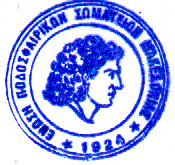 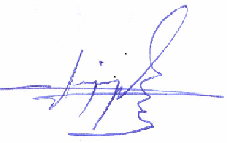 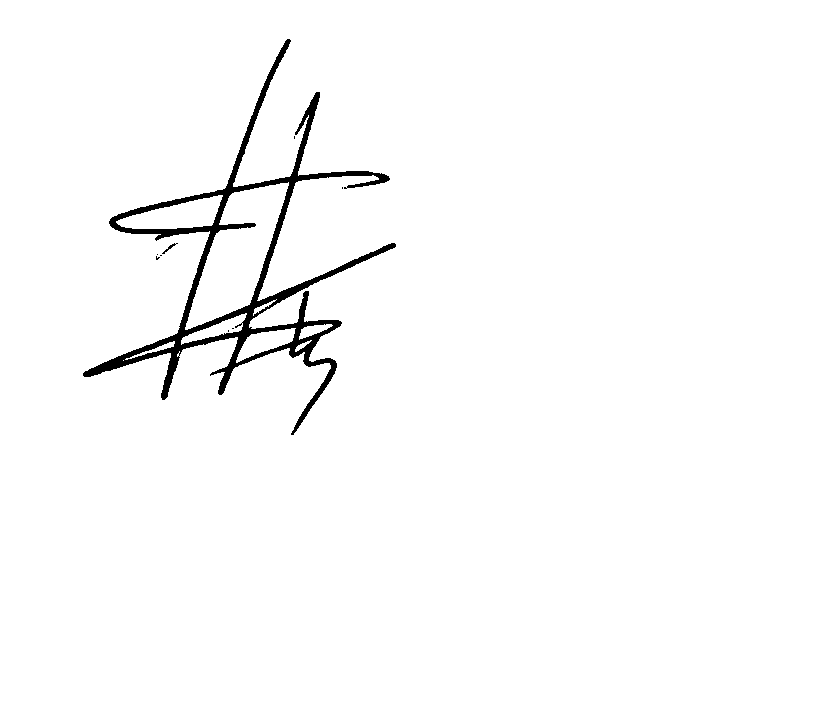   ΣΑΒΒΑΣ ΔΗΜΗΤΡΙΑΔΗΣ                        			      ΠΑΝΑΓΙΩΤΗΣ ΓΙΟΥΡΟΥΚΑΛΗΣ                                  